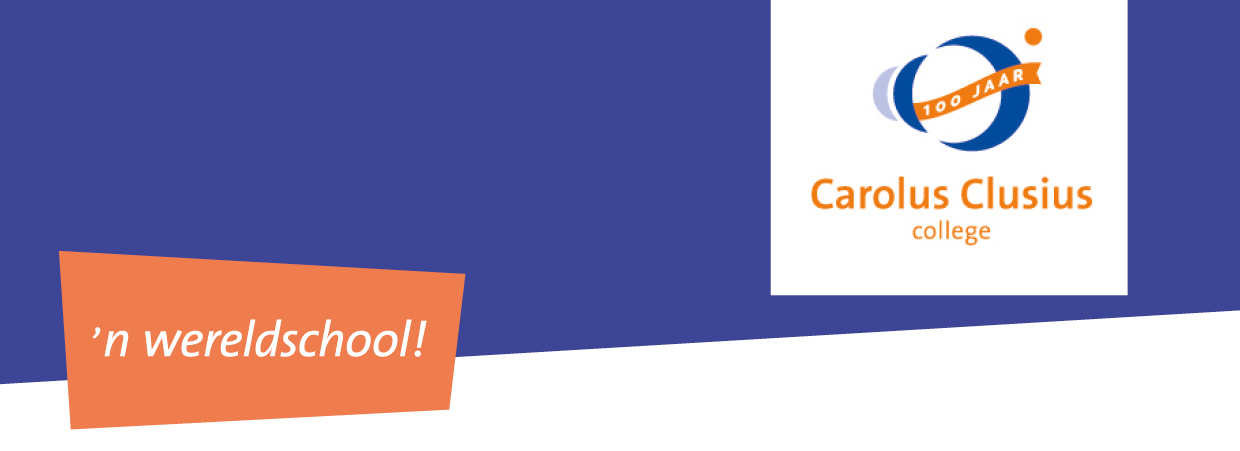 Stageovereenkomst Ondergetekenden 1.
Naam school: 				Carolus Clusius CollegeGevestigd te: 				Zwolle
Vertegenwoordigd door: 		Mevr. Janneke HelmholtIn de functie van: 			DirecteurHierna te noemen “school”en 2.
Naam stagegever: 			_____________________________________________Gevestigd te: 				_____________________________________________
Vertegenwoordigd door:		_____________________________________________
In de functie van:			_____________________________________________
Hierna te noemen “stagegever”en 3.
Naam stagiair*:				_____________________________________________
Adres:					_____________________________________________Woonplaats:				_____________________________________________
Geboortedatum:			_____________________________________________
Leerling aan de hierboven genoemde schoolHierna te noemen “stagiair”*wanneer de stagiair minderjarig is, wordt deze overeenkomst met diens wettelijke vertegenwoordiger(s) geslotenVerklaren het volgende te zijn overeengekomen: Artikel 1 1.De stagegever stelt de stagiair in de gelegenheid om in het kader van het onderwijsprogramma van de school stage te lopen. De stage beoogt de stagiair die leeractiviteiten te laten ontplooien die in het stageplan zijn opgenomen. De stagegever draagt de stagiair slechts taken op die passen in het stageprogramma.2.Het stageplan maakt onderdeel uit van deze overeenkomst.Artikel 2 1.De stage omvat in totaal _______ uur. Zij vangt aan op _______ en eindigt op _______.(Dag, datum, tijd)_____________________________________________________________(Dag, datum, tijd)_____________________________________________________________(Dag, datum, tijd)_____________________________________________________________2. De stage vindt plaats op de door de stagegever aangewezen stageplaats(en) en tijdstippen. Voor de stagetijden kan daarbij worden aangesloten bij een bestaande werktijdregeling. Artikel 3 De begeleiding van de stagiair zal zowel vanuit de school als vanuit de stagegever plaatsvinden. a. De stagegever verbindt zich voldoende tijd aan het begeleiden van de stagiair te besteden en wijst een stagebegeleider aan die belast is met de dagelijkse begeleiding van de stagiair waar het gaat om het feitelijk verrichten van werkzaamheden, alsmede met het contact met de school. Vanuit de stagegever zal als stagebegeleider optreden:________________________________________________________________________________ b. De school wijst de mentor als stagedocent aan die belast is met de begeleiding van de stagiair waar het gaat om de realisatie van de leeractiviteiten. De stagedocent kan voor het goede verloop van de stage aanbeveling doen aan de stagegever en de stagiair. Vanuit de school zal als stagedocent optreden: _________________________________________________________________________________Artikel 4 De stagiair volgt bij de stagegever de aanwijzingen van de stagebegeleider op. Artikel 5 1. De stagegever draagt er zorg voor dat de werkplek en -situatie van de stagiair voldoet aan de geldende (Arbo-)wet- en regelgeving. 2. De stagiair neemt in het belang van orde, veiligheid en gezondheid de door de stagegever gegeven gedragsregels en aanwijzingen in acht. 3. De stagiair is verplicht tot geheimhouding van hetgeen hem/haar gedurende zijn/haar stageperiode ter kennis is gekomen en waarvan hij/zij weet of redelijkerwijs behoort te weten dat het van vertrouwelijke aard is. Voor publicatie van het stageverslag is voorafgaande toestemming van de stagegever vereist. Artikel 6 De stagegever verstrekt de onderwijsinspecteur van de school desgewenst alle noodzakelijke informatie over de wijze waarop invulling wordt gegeven aan de stage en het onderliggende stageplan. Artikel 7 In het geval van ziekte of afwezigheid wegens een dringende reden, alsmede van hervatting na ziekte of na afwezigheid, stelt de stagiair de stagegever en de school onverwijld op de hoogte. De stagegever informeert de school direct in geval van verzuim van de stagiair. Artikel 8 Gedurende de stage zal er van generlei vergoeding sprake zijn, met uitzondering van een eventuele redelijke reiskostenvergoeding. Artikel 9 Bij problemen tijdens de stage richt de stagiair zich allereerst tot de stagebegeleider. Geschillen tussen de stagiair en de stagebegeleider worden voorgelegd aan de stagedocent. Indien de stagebegeleider, de stagedocent en de stagiair niet tot een oplossing komen wordt het probleem voorgelegd aan de vertegenwoordiger van de school en de vertegenwoordiger van de stagegever, zoals vermeld boven aan deze overeenkomst. Artikel 10 Bij de beoordeling van de stagiair door de school zal het oordeel van de stagebegeleider worden meegewogen. Artikel 11 De school heeft via Verus een ongevallenverzekering afgesloten die ook op de stagiair gedurende diens feitelijke stagewerkzaamheden van toepassing is. Artikel 12 De school vrijwaart de stagegever tegen eventuele aanspraken van derden Op grond van artikel 6:170 BW wegens aansprakelijkheid van de stagiair tijdens de uitoefening van de stagewerkzaamheden voor de stagegever. De school vergoedt materiële schade van het stage-verlenende bedrijf tot een maximum van € 100.000,00, indien en voor zover de stagiair hiervoor wettelijk aansprakelijk is op grond van artikel 6:162 BW, mits deze aansprakelijkheid voortvloeit uit de overeengekomen werkzaamheden en niet op enigerlei wijze anders is verzekerd. Deze vrijwaring en aansprakelijkheid geldt uitsluitend indien en voor zover de aansprakelijkheidsverzekering van de school daarvoor dekking biedt. Artikel 13 De overeenkomst eindigt aan het einde van het onder artikel 2 genoemde tijdvak. Tussentijdse beëindiging geschiedt bij onderling goedvinden van partijen en in ieder geval:1. Na schriftelijke aanzegging van de school aan de stagegever, indien de school - na de stagiair, de stagebegeleider en de stagedocent te hebben gehoord - zich ervan heeft overtuigd dat:      - de stagegever de uit deze overeenkomst voortvloeiende verplichting niet of onvoldoende nakomt;
       ofwel     - zich zodanige omstandigheden voordoen dat van de stagiair redelijkerwijs niet kan worden 
       verlangd dat hij/zij de stage voortzet. 2. Na een met redenen omklede schriftelijke aanzegging van de stagegever aan de school en de stagiair, indien zich zodanige omstandigheden voordoen, dat van de stagegever het laten voortduren van deze overeenkomst redelijkerwijs niet kan worden verlangd.3. De leerling is gedurende de stageperiode niet verzekerd tegen eventuele aanspraken van de stagegever. De stagegever dient de stage van de leerling te melden bij diens eigen verzekering. De leerling noch de school is aansprakelijk voor schade die de leerling toebrengt aan het bedrijf van de stagegever. De stagiair wordt gelijk gesteld met een medewerker en het leerbedrijf kan op basis van de wet de stagiair niet aansprakelijk stellen voor schade die de stagiair in het kader van de stage bij het leerbedrijf veroorzaakt. Artikel 14 Deze stageovereenkomst is geen arbeidsovereenkomst in de zin van artikel 7: 610 van het Burgerlijk Wetboek. Aldus overeengekomen en in drievoud getekend: Plaats: 					_____________________________________________Datum:					_____________________________________________1. Voor de school					2. Voor de stagegever    Naam: ____________________			    Naam: ____________________3. De stagiair    Naam: ____________________